NWATA Research Committee & NWATA Student SymposiumCall for AbstractsOPEN: November 1deadline: JANUARY 10ABSTRACT SUBMISSION PROCESS – READ BEFORE SUBMITTING YOUR ABSTRACTThank you for your interest in the NWATA Free Communications Research Program and/or the NWATA Student Symposium Research Program. Our goal is to provide forums where academic faculty, clinicians, and students can disseminate research and clinical case studies.  We provide a forum for dissemination of research and clinical case studies in poster and oral presentation formats.  One of our goals is to maintain as much consistency with the NATA Foundation Free Communications Program as possible.  Thus, for individuals accustomed to the NATA Foundation format, much of the following instructions will sound familiar.  However, we encourage all individuals to read the following instructions carefully.There are two tracks for submission, and you will be required to select the appropriate track for your abstract.Peer review trackStudent exchange trackPeer review track:  Leads to presentation at the NWATA Free Communications program during NWATA.  All certified professionals should select this track.  Uncertified students can opt into this track or select the student exchange track.  All submissions will be peer reviewed for both content and mechanical errors by at least 2 peer reviewers.  Authors of accepted abstracts will be invited to give either a poster or oral presentation at the NWATA Annual Meeting in March/April.  Presenters will be awarded CEUs for participation in accordance with BOC guidelines: 10 CEUs for a primary authorship, 5 CEUs for secondary authorship.Student exchange track: Leads to presentation at the NWATA Student Symposium.  Only pre-certification students may select this track (certified students should select the peer-review track).  All submissions will be reviewed by at least 2 student reviewers.  At the time of submission, students will self-select whether they would prefer to prepare a poster presentation or oral presentation.  Students selecting an oral presentation only may request to be simultaneously considered for both the student exchange track and peer review track.A few notes:It is allowed and encouraged to present the same research at both the district and national level.  Presenting at both conferences does not violate the NATA Foundation guidelines which state, “All presentations must be of original work (not previously presented). This restriction includes any electronic/internet postings. Exceptions to this restriction are limited to athletic training organizations' state and district meetings and the NATA Athletic Training Educators' Conference.”  Authors may only submit one abstract as primary author, but may submit an unlimited number as a co-author.Authors do not have to be members of District 10 in order to submit.Submission procedures are detailed on the following page.Submission Procedures in 3 StepsPlease develop and format your abstract using the NATA Foundation Free Communications “Peer Review Track Instructions”.  See the sample abstract submission at the end of this document for an example of acceptable formatting.  Save your full abstract (with title, author information, and abstract text) in 1 file.  Save a BLINDED version of your abstract (author and institutional information removed) in a separate file.  You will upload both as part of your submission.Submit your abstract online by clicking here or using the following link: https://uidaho.co1.qualtrics.com/jfe/form/SV_cIVStZitD9CQdJs Notification of acceptance will be given by February 15th.Please address questions to the NWATA Research Committee chair:Scott Landis, Washington State University, scott.landis@wsu.edu SAMPLE ABSTRACT SUBMISSION FILE (example of the unblinded file upload for a basic research abstract)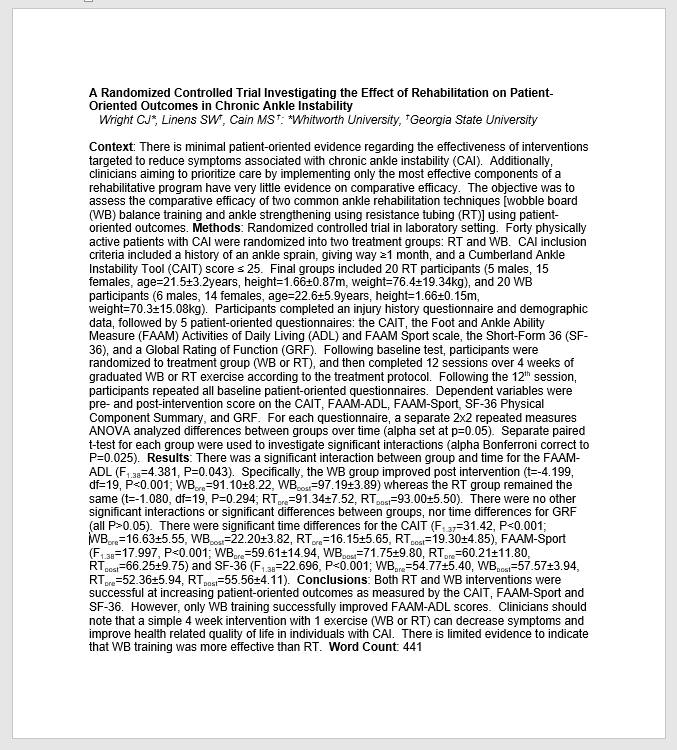 